Eyðublað fyrir beiðni um afnot af trúnaðargögnum Hagstofu Íslands vegna vísindarannsóknar 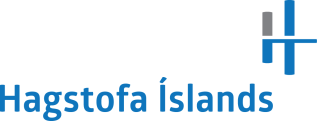 Nafn þess sem skrifaði umsóknina :  Heiti rannsóknar:Upplýsingar um bakhjarl rannsóknar Sjá lista yfir samþykkta bakjarla á vef HagstofunnarNafn bakhjarls: Kennitala: Upplýsingar um umsækjanda sem ber ábyrgð á rannsókninniNafn: Kennitala: Staða: Vinnustaður: Netfang: 	Sími: Upplýsingar um aðra sem koma að úrvinnslu trúnaðargagnaUpplýsingar um aðra sem koma að úrvinnslu trúnaðargagnaNafn: Nafn: Kennitala: Kennitala: Staða: Staða: Vinnustaður: Vinnustaður: Netfang: Netfang: Sími: Sími: Upplýsingar um þann sem greiðir fyrir aðgang að trúnaðargögnumNafn: Kennitala: Heimilisfang: Póstnúmer:                Staður: Netfang: Er rannsóknin tilkynningarskyld eða leyfisskyld?Er rannsóknin tilkynningarskyld eða leyfisskyld?Er rannsóknin tilkynningarskyld eða leyfisskyld?Byggir rannsóknin á vinnslu persónuupplýsinga?Já Nei Er rannsóknin tilkynningarskyld til Persónuverndar?Já Nei Þarf leyfi Persónuverndar fyrir rannsókninni?Já Nei Þarf mat Vísindasiðanefndar á rannsókninni?Já Nei Upplýsingar um styrkveitanda, ef við á?Upplýsingar um styrkveitanda, ef við á?Upplýsingar um styrkveitanda, ef við á?Hefur rannsóknin hlotið styrk úr samkeppnissjóði?Já Nei Nei Nafn styrkveitanda: Nafn styrkveitanda: Nafn styrkveitanda: Styrktímabil frá:                Styrktímabil til: Styrktímabil frá:                Styrktímabil til: Styrktímabil frá:                Styrktímabil til: Heimasíða styrkveitanda: Heimasíða styrkveitanda: Heimasíða styrkveitanda: Lýsið rannsókninni stuttlega:Lýsið í hnotskurn markmiði rannsóknar, tilgátum, framkvæmd, þátttakendum/þýði og vísindalegu gildi hennar.Lýsið nákvæmlega þeim gögnum sem beðið er um frá Hagstofu Íslands:Skráið lýsandi heiti, viðmiðunartíma, sundurliðun og samhengi við rannsóknaráætlun hverrar breytu sem beðið er um frá Hagstofu Íslands.Lýsið nákvæmlega þeim gögnum sem beðið er um frá Hagstofu Íslands:Skráið lýsandi heiti, viðmiðunartíma, sundurliðun og samhengi við rannsóknaráætlun hverrar breytu sem beðið er um frá Hagstofu Íslands.Lýsið nákvæmlega þeim gögnum sem beðið er um frá Hagstofu Íslands:Skráið lýsandi heiti, viðmiðunartíma, sundurliðun og samhengi við rannsóknaráætlun hverrar breytu sem beðið er um frá Hagstofu Íslands.Lýsið nákvæmlega þeim gögnum sem beðið er um frá Hagstofu Íslands:Skráið lýsandi heiti, viðmiðunartíma, sundurliðun og samhengi við rannsóknaráætlun hverrar breytu sem beðið er um frá Hagstofu Íslands.Heiti eða lýsing á breytuViðmiðunartímiSundurliðunSamhengi við rannsóknaráætlunAthugasemdir við lýsingu á breytum sem beðið er um:Útskýrið hvers vegna aðgangur að örgögnum Hagstofunnar er mikilvægur fyrir rannsóknarverkefnið:Upplýsingar um gögn frá öðrum aðilum sem notuð verða í rannsókninni: Verða gögn frá öðrum en Hagstofunni notuð í rannsókninni: Hvaða gögn: Hver er eigandi gagna: Hvernig verður samkeyrslu háttað: Lýsið hvaða tölfræðiaðferðum verður beitt við úrvinnslu gagnanna: Hvernig verða niðurstöður rannsóknarinnar birtar eða gefnar út: Dæmi: Prentað efni, á vefnum, sem kynningar á ráðstefnum og í ritrýndum fagtímaritum.Hvenær er áætlað að rannsókn hefjist: Hvenær er áætlað að rannsókn ljúki:Dagsetning :  